TAMIL NADU OPEN UNIVERSITY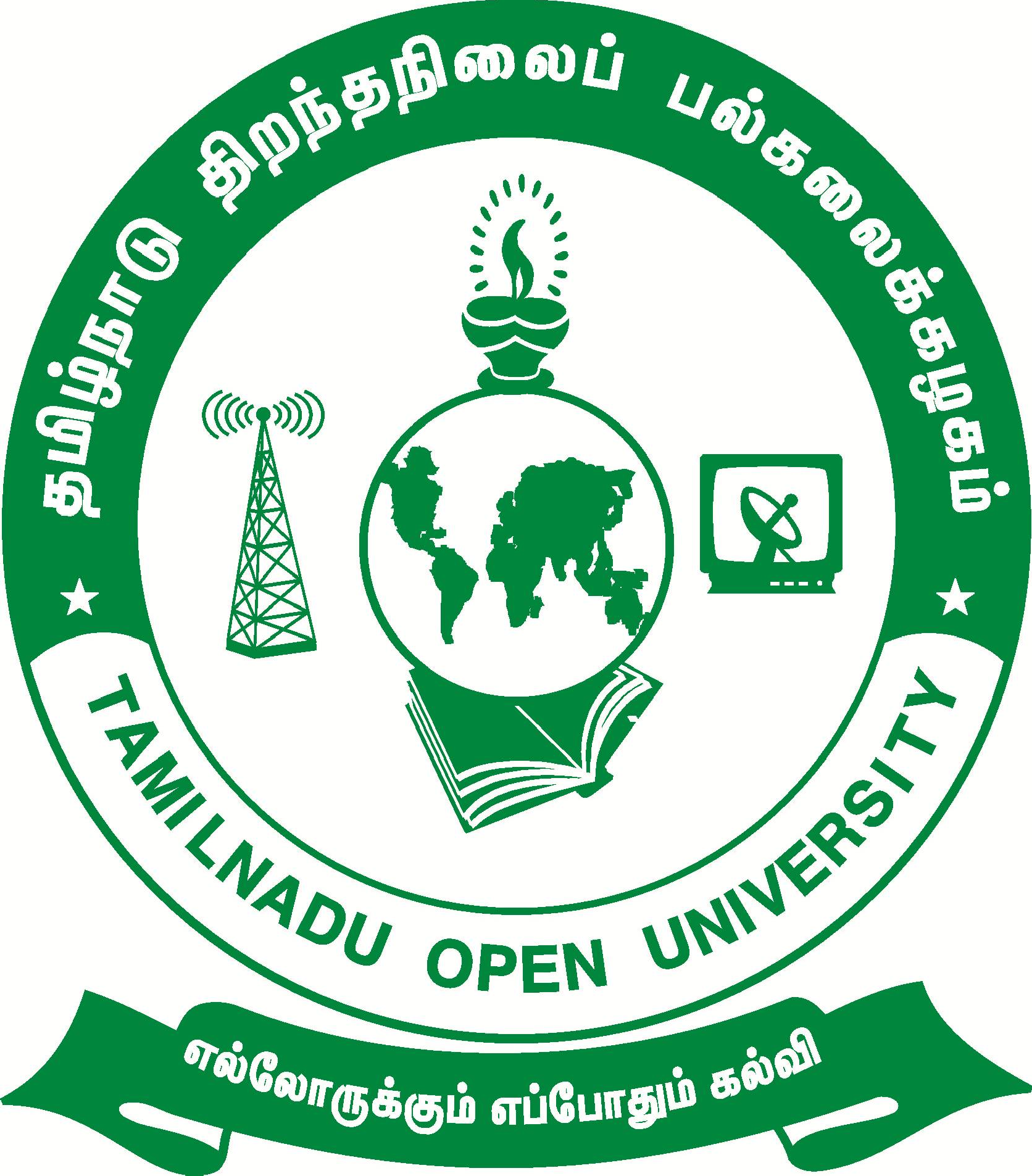 No. 577, Anna Salai, Saidapet, Chennai – 600 015.Phone: (91-44) 2430 6645 / 6600/3376Fax: (91-44) 2430 6640Email: sssd@tnou.ac.in  Website : www.tnou.ac.inAPPLICATION FORM FOR ESTABLISHING LEARNER SUPPORT   CENTRE (LSC) OF TNOUINFORMATION ABOUT INSTITUTION	INFORMATION	ABOUT	INSTITUTIONAL	HEAD	(ADMINISTRATIVE ACTIVITIES if it is Aided/Self Finance Colleges)INFORMATION ABOUT THE PRINCIPAL INFRASTRUCTURE FACILITIES IN YOUR INSTITUTIONPROGRAMMES AVAILABLE AT YOUR INSTITUTION AND PROGRAMMES SOUGHT FROM TAMIL NADU OPEN UNIVERSITY (separate sheets to be attached if necessary)INFRASTRUCTURE FACILITIES TO BE REQUIRED FOR LEARNER SUPPORT CENTRE‘PROGRAMME (LSC) COORDINATOR’ CONTACT INFORMATIONHUMAN RESOURCE DETAILSADMINISTRATIVE STAFFACADEMIC COUNSELLORSPlease provide here brief details of each expert (who qualify to work as a counsellor with specified qualifications / experience and willing to contribute as a counsellor. Resume (in the prescribed format as given in ANNEXURE - II) which is duly signed by the each expert and the Principal, must be scanned, appropriately cropped and inserted in “Resume in Prescribed Format” section of this document in the same order.Please refer TNOU Prospectus available at the website at http://www.tnou.ac.in/under “Prospectus 2022- 2023-”tab to fill accurate *Semester No and Course Codes of the Programmes on offer.In this format, Learner Support Centre has to provide details of Counsellors for all the courses (Theory, Practical/Project, etc) of the Programme for which Learner Support Centre Application for New or Renewal is submitted.Criteria for Approval of Academic Counsellor for Teaching, Development of Self Instructional Material, Evaluation and Examination related activities are:Normally, educational qualification of the counsel or/expert shall be from therespective discipline of the academic programme.For UG Programme: UG plus 2 years experience or PG / higher qualificationFor PG Programme: PG plus 2 years experience or M.Phil / Ph.D like higher qualificationNumber of counsellors, with specified qualifications and experience : Minimum 1 (One) for each Course (Subject) at each semesterProgramme Code and NameDOCUMENT VERIFICATION CHECK LISTScanned copies of attested photocopies of following documents must be inserted at appropriate places.Original copies of the following documents must be available during the inspection visit.Date :	SignaturePlace :	Name and Designation SealOffice Round Seal of Head of InstitutionDECLARATIONI/We certify that all the Information given above and in the proceeding pages signed by me/us is/are complete and correct.I/We declare that the Institute will abide by all the rules and directions of TNOU given from time to time.In case of any information furnished by me/us is found wrong or incomplete, I/We declare that the Institution may be derecognized and is also open to any action as per law.I/We hereby undertake that if it is ever found that the Institution is not able to run as per the norms, rules and procedures laid down by TNOU, TNOU shall be free to withdraw the Centre recognition.I/We understand that TNOU reserve the right to terminate the Centre registration, If it is found that I/We have knowingly made a false declaration.I/We understand that the approval of my/our Institution as Learner Support Centre shall be done as per the norms of the TNOU. And I/We understand that TNOU reserve the right to reject the application without assigning any reason.I / We declare that all the infrastructural facilities and Academic expertises are available for running the TNOU programmes.I / We understand that TNOU authorities will make periodical inspection / surprise visits of our institution and premises at any time with notice or without notice and agreed to rectify the omissions and short comings within a month and submit a completion report to TNOU.I / We assure that necessary assistance / help will be rendered to all the students enrolled for successful completion of their programmes.I / We understand that complaints if any received on us will be enquired and suitable action taken, as deems fit by the TNOU authorities.I / We understand that the expenditure on Contact classes, Counselling and Practical, Assignments will be borne from the funds made available as per MoU executed and will be implemented.Date:	SignaturePlace:	Name and Designation SealOffice Round Seal of Head of Institution.ANNEXURE TAMIL NADU OPEN UNIVERSITY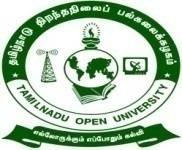 Learner Support Centre (LSC)Personal Bio-Data of Academic/Programme (LSC) CoordinatorI hereby declare that all the information given above are correct. If any time it comes to the notice of the University that the above information/statements are false, the University may terminate my appointment as Programme Coordinator.Date:	Signature of CoordinatorANNEXURE TAMIL NADU OPEN UNIVERSITYLearner Support Centre (LSC)Personal Bio-Data of Academic CounsellorI hereby declare that all the information given above are correct. If any time it comes to the notice of the University that the above information/statements are false, the University may terminate my appointment as Academic Counsellor / Teacher.Date:	Signature of Academic CounsellorSignature and Seal of the CoordinatorInfrastructure Details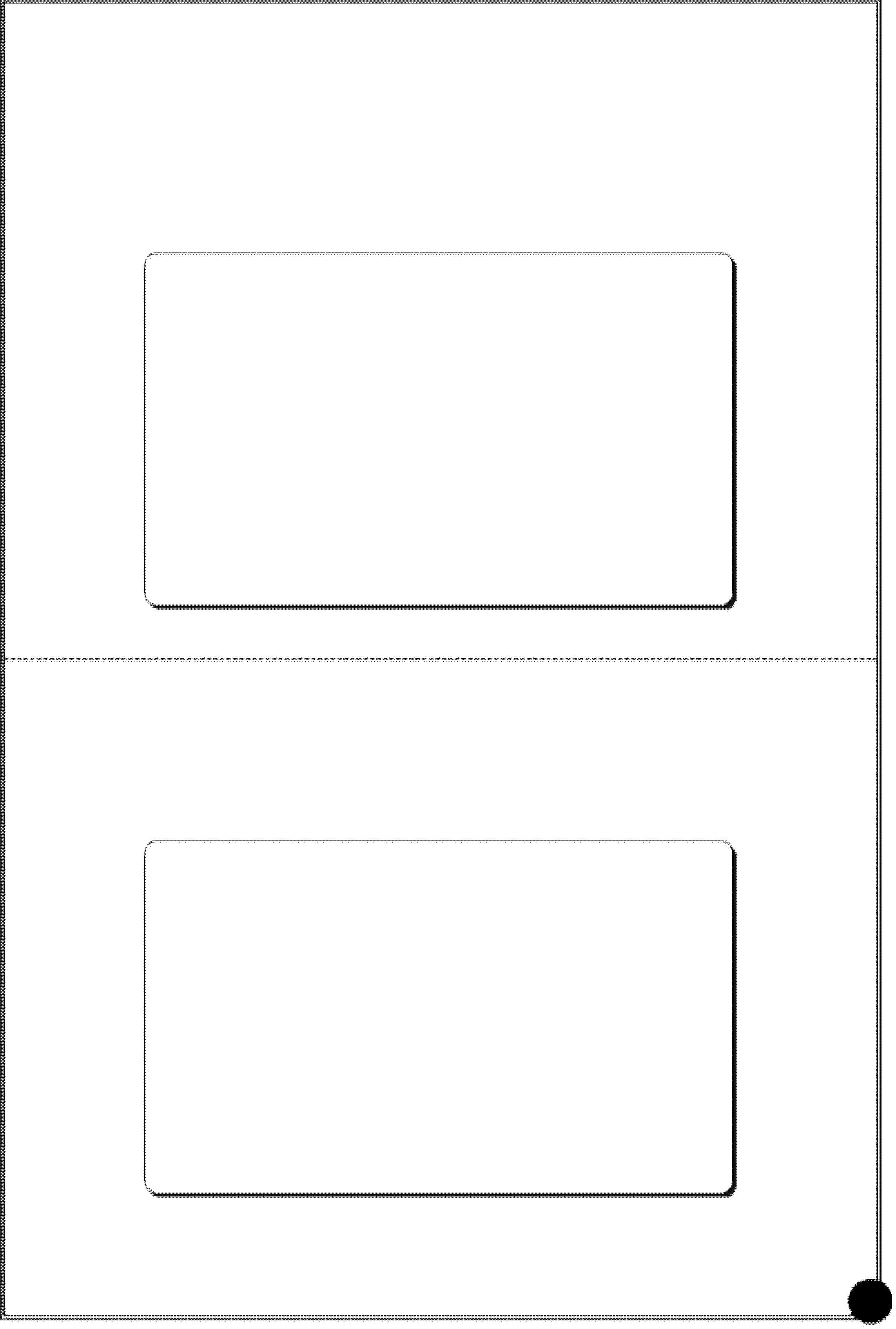 (To be filled by the applicant)LSC at	(Road Map to be attached)1.Building (Owned/rented):………………………….........(I) Total Area (Sq. ft.)...............	(II) Build up area (Sq. ft.)...............Photograph to be pasted hereFront view photograph of the building2.Front office details A)Counsellor’s Room(I) Dimension................................ (II) Area..............................Photograph to be pasted hereCounsellor Room PhotographB ) Coordinator’s Room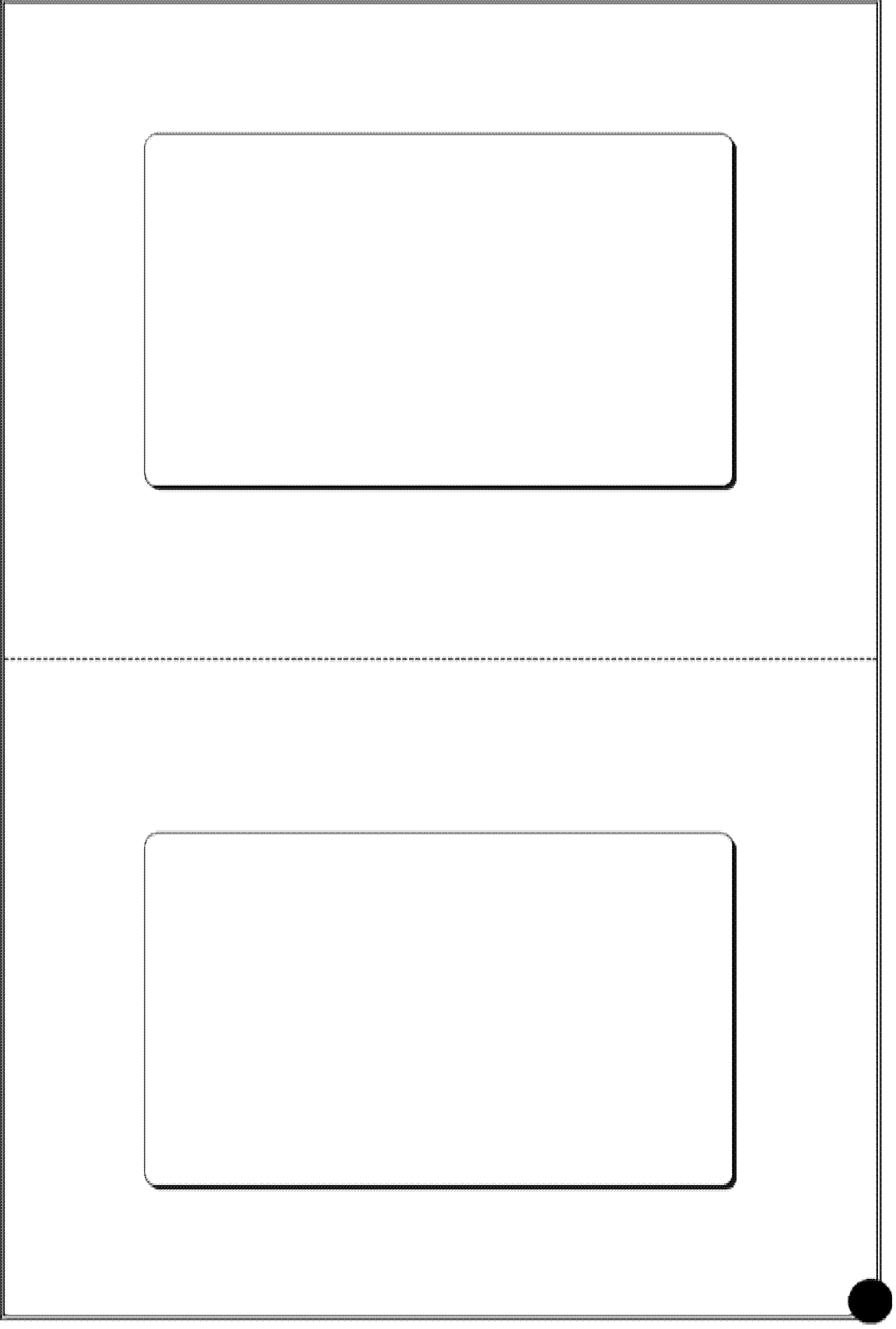 (I) Dimension................................ (II) Area..............................Photograph to be pasted hereCoordinator’s Room PhotographC ) Staff Room(I) Dimension................................ (II) Area..............................Photograph to be pasted hereStaff Room PhotographD ) Student Lobby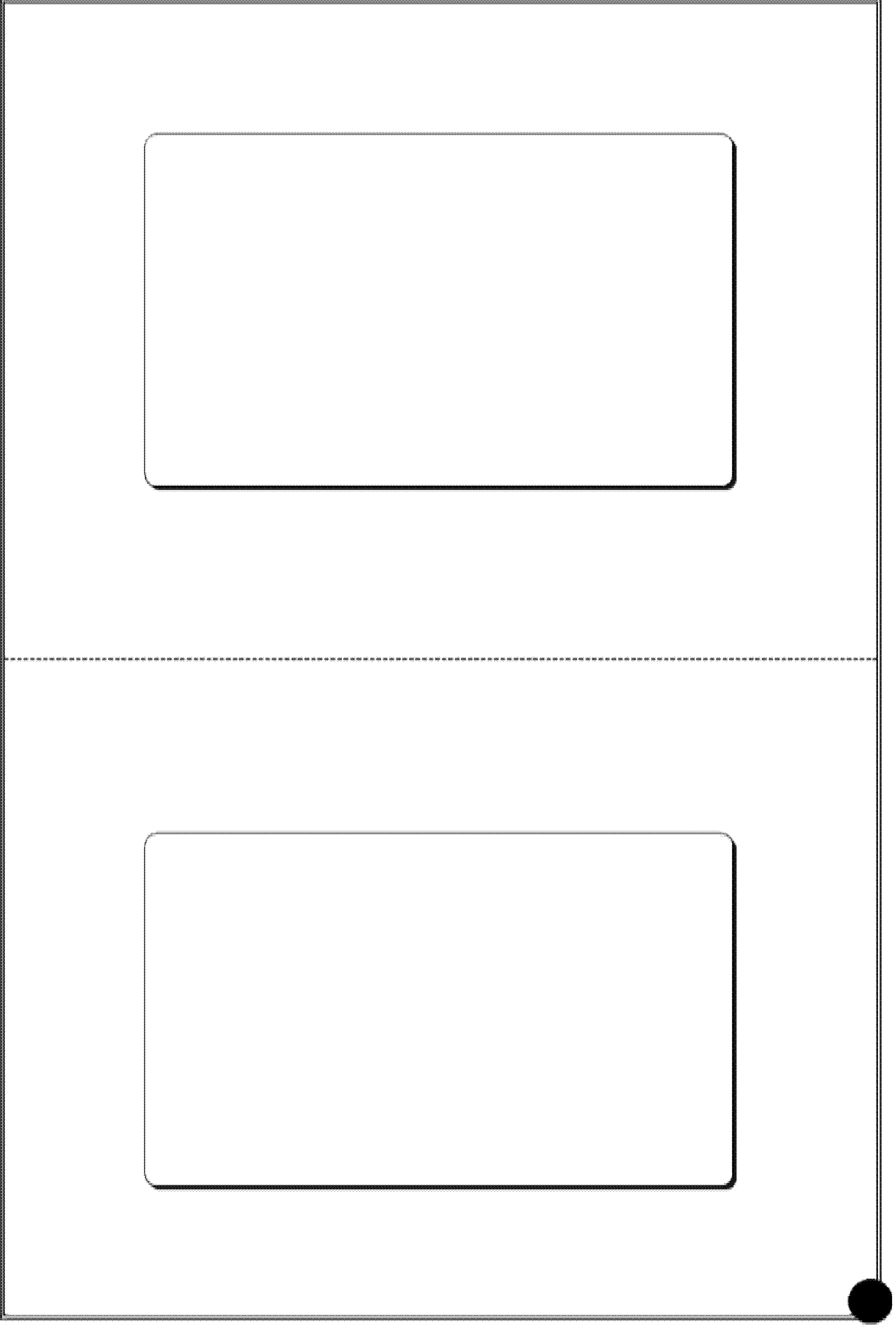 (I) Dimension................................ (II) Area..............................Photograph to be pasted hereStudent Lobby PhotographClass room DetailsClass room No. 1(I) Dimension...................... (II) Area..................... (III) Seating Capacity......................Photograph to be pasted hereClass Room PhotographB ) Class room No. 2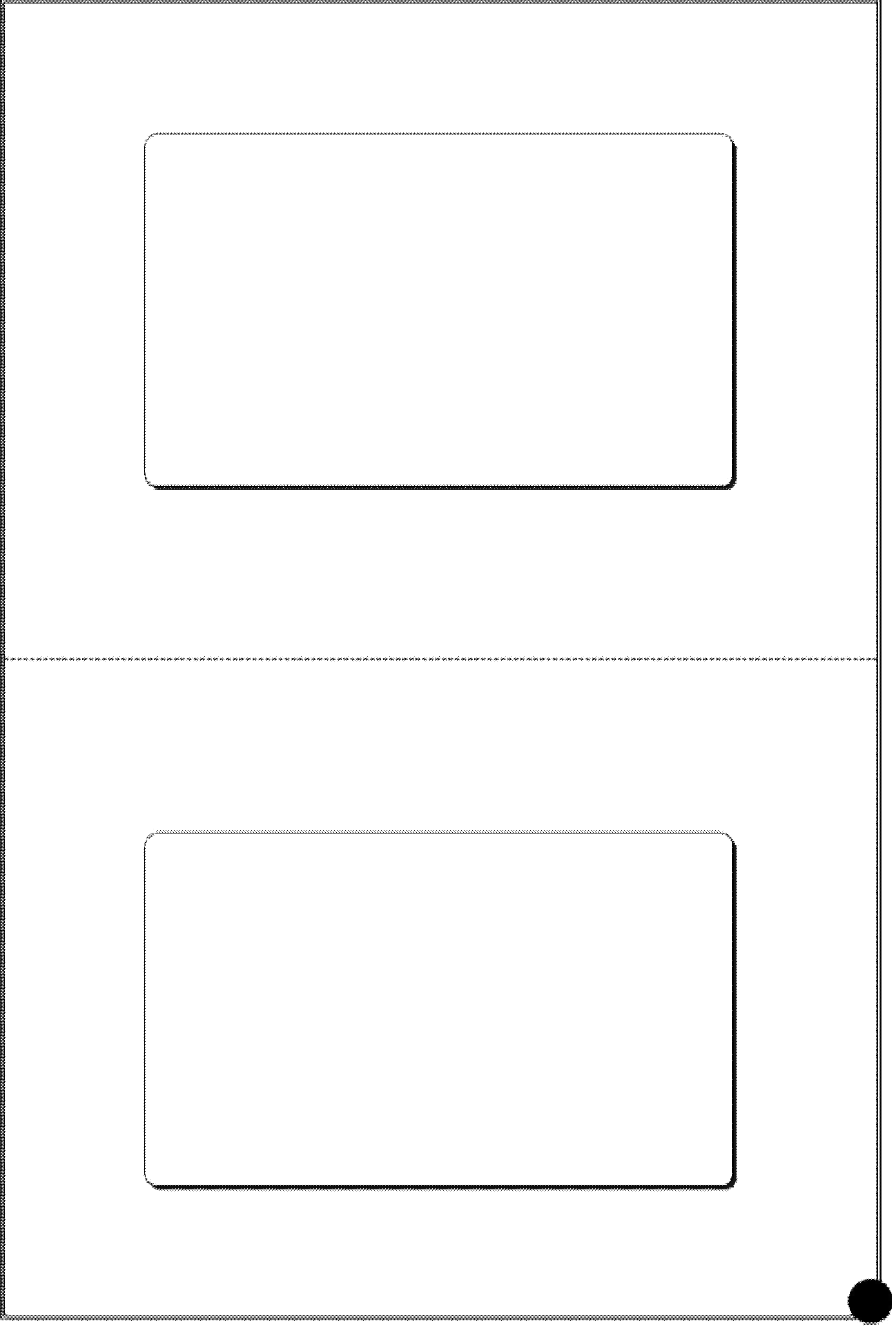 (I) Dimension...................... (II) Area..................... (III) Seating Capacity......................Photograph to be pasted hereClass Room PhotographC) Class room No. 3(I) Dimension...................... (II) Area..................... (III) Seating Capacity......................Photograph to be pasted hereClass Room PhotographD ) Class room No. 4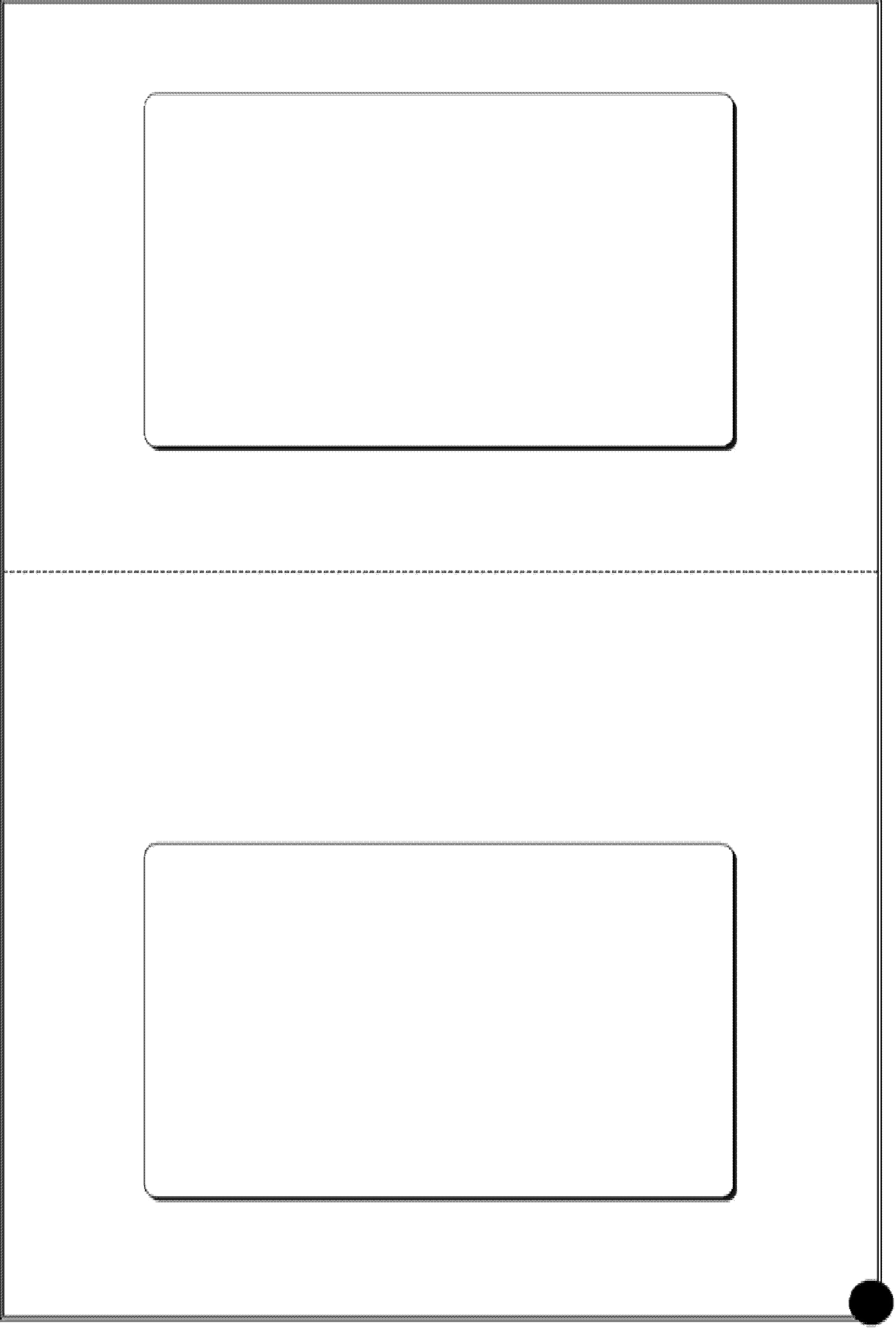 (I) Dimension...................... (II) Area..................... (III) Seating Capacity......................Photograph to be pasted hereClass Room PhotographComputer Lab DetailsDimension …………… (ii) Area ……………. (iii) Number of computers	(Independent/LAN)Number of printers……………..Type	(a) Laser ……………..	(b) Inkjet……………..	(c) Dot Matrix……………..Internet connection (Yes/ No) ……………..(vi) Air Conditioner (Yes/ No) …………….. Number………….Photograph to be pasted hereComputer Lab PhotographTNOU UG & PG PROGRAMMES* These Programmes are offered through the Specialized Study Centres. 1.Name of the Institution2.Name of the Society/Trust3.Postal AddressDoor No.--------------------------------------------------Street---------------------------------------------------Talk /PO---------------------------------------------------City/Town---------------------------------------------------District--------------------------------------------------Postal Code:----------------------------------------------------4.Phone (include Country andArea Code separated by ‘-’)                   Mobile------------------------------------------Phone------------------------------------------5.Email / WebsiteEmail                                   Website------------------------------------------------------------------------------------6.Management TypeThis College/Institution is owned and managed by theGovernment,	 Aided	 PrivateOthers7.Institution TypeThis College/Institution isArts and Science CollegeOther8.College ShiftDay College (FN session)	Time: From	…………… To………………..Evening College (AN session) From	……………  To………………..Full TimeFrom	…………… to………………..9.Conduct week end classes (optional / compulsory )If compulsory,Time schedule	From	…………… to ………………..10.Internet Access AvailabilityBroadband Internet access is available on LAN at this InstitutionYes,	 No11.Type of Internet AccessType of Internet access at this College/Institution:ADSL 512 kbps	 ADSL 1 mbps	 others……………..12.Details of Present Affiliation / Recognition by other University13.Year of Establishment14.Status	of	Accreditation(NAAC/NBA/12B)	15.Details of LSC if given for other	UniversityProgrammes16.Are	CCTV	facilitiesavailable17.Nearby railway station (in.KM)18.Nearby bus stop (in. KM)1.Name of Head of the institution1.Name of Head of the institutionPhotograph of the Head of the Institution/ Chairman/Director2.Permanent	Postal AddressDoor No.Street Talk /PO City/TownDistrict StatePostal Code3.Educational Qualification1.Name of the Principal1.Name of the PrincipalPhotograph ofthe Principal2.Educational Qualification3.Professional Qualification4.Permanent PostalAddress5.Phone No. FaxE-mail6.Website Address7Total strength of staffTeaching Non- TeachingMinisterialTotal7Total strength of staffTeaching Non- TeachingMinisterialTotalPermanentGuest/visiting/outsourced7Total strength of staffTeaching Non- TeachingMinisterialTotal7Total strength of staffTeaching Non- TeachingMinisterialTotal7Total strength of staffTeaching Non- TeachingMinisterialTotal7Total strength of staffTeaching Non- TeachingMinisterialTotalSNDescriptionIn NumberIn NumberIn NumberSize (in sq.ft)Size (in sq.ft)Size (in sq.ft)Size (in sq.ft)Size (in sq.ft)1.No. of Class Rooms available (with size)1.No. of Class Rooms available (with size)Room No.1123451.No. of Class Rooms available (with size)Size(Sq.Feet)1.No. of Class Rooms available (with size)Seating capacityfor classes1.No. of Class Rooms available (with size)Seating capacity forexamination2.No. of computer labs available (with size)No. of computersSoftware No.of Printer/copier2.No. of computer labs available (with size)No. of computersSoftware No.of Printer/copierRoom No.1123452.No. of computer labs available (with size)No. of computersSoftware No.of Printer/copierSize(Sq.Feet)2.No. of computer labs available (with size)No. of computersSoftware No.of Printer/copierSeating capacityfor classes2.No. of computer labs available (with size)No. of computersSoftware No.of Printer/copierSeating capacity for practicalexamination3.No. of Science Labs available (with size) programme wisePhysicsChemistryBotany Zoology4.Library facilities5.Examination Hall6.Seminar hall/ auditorium7.Small class room With LCD Projector8.Drinking	water	arrangement with water filter9.Toilet for boys10.Toilet for girls11.Notice Board12.Room for Office13.Canteen facilities14.Parking facilitiesPROGRAMMES ON OFFER BY THEINSTITUTIONPROGRAMMES ON OFFER BY THEINSTITUTIONPROPOSED PROGRAMMES OF TNOU(Annexure- I & II)PROPOSED PROGRAMMES OF TNOU(Annexure- I & II)S.NoNAME OF PROGRAMMES (UG & PG)S.NoNAME OF PROGRAMMES(UG & PG)1.1.2.2.3.3.4.4.5.5.6.6.7.7.8.8.9.9.10.10.SNoDescriptionDescriptionIn NumberSize (in sq.ft)1.No. of Class Rooms to be allotted to LSC (with size)No. of Class Rooms to be allotted to LSC (with size)2.No. of computer labs to be allotted to LSC (with size)No. of computersSoftware No.of Printer/copierNo. of computer labs to be allotted to LSC (with size)No. of computersSoftware No.of Printer/copier3.No. of science labs to be allotted to LSC (with size) programme wiseNo. of science labs to be allotted to LSC (with size) programme wise4.Library	access	of students (Time)TNOU5.Examination hallExamination hall6.Seminar Hall/AuditoriumSeminar Hall/Auditorium7.Small class room With LCD ProjectorSmall class room With LCD Projector8.Drinking arrangement	withfilterwater water9.Toilet for boysToilet for boys10Toilet for girlsToilet for girls11Notice BoardNotice Board12Room for OfficeRoom for Office13LSCBoardName14LSC	Staff	ContactInformation BoardLSC	Staff	ContactInformation BoardS.NoDescriptionCollege/InstitutionResidence1.Name of LSC CoordinatorPhotograph of the LSC Coordinator2.Educational Qualification4.Permanent PostalAddress5.Phone No. FaxE-mail6.Website Address ofCentreS.NONAMEDESIGNATIONHIGHESTQUALIFICATIONTOTALEXPERIENCE1LSC CentreHead2LSC Coordinator3Assistant4Attendant5othersSNNameQualificationsExperience Teaching/IndustryEmail	& MobileFor *Programme No and CourseCode(s)1.2.3.4.5.6.7.8.9.10.S.NoEnclose the following supporting documentsPlease Tick(√)1.Resolution of the Society/Trust duly signed by concernedauthorities2.Memorandum of undertaking duly signed by concernedauthorities with other Institutions3.Government Registration of the Institution under SocietyAct or Trust Act or Company Act etc4.Affiliation of the Institution by other University5.Contact Detail of the Institute on Letter Head (address,mobile no, email ID)6.Photo ID Proof of Head of Institution7.Audited Balance Sheets of previous three years.8.PAN Number of the Institution/Organisation.9.Quality Rating of the Institution by the NAAC/NBA/ISO etc10.Detail proposed schedule and time table of the specified counselling sessions for all courses at academic cycle. This document should also include the name of the proposedcounsellor for each course and location like lecture hall/name or number.11.Resume in the prescribed format along with attested photocopies	of	all	supporting	documents	for	eachcounsellors for each subject12.Premises and building map13.Bank A/c. No. of the Institution Name, IFSC Code, City (as all the payment from university side will be made to youonline in your account)1Name of the Institution, where Learner Support Centre is proposed2Name of Programme and subject for which the Academic Counsellor is engaged3Name and Residential Address of the Academic Counsellor / TeacherName and Residential Address of the Academic Counsellor / TeacherName and Residential Address of the Academic Counsellor / Teacher3a. Name3b. Educational Qualification3c. Door Number3d. Street Name3e. Area Name3f. Post3g. Taluk Name3h. District Name3i.	Pin Code4Institution details of the Academic Counsellor/Teacher where employedInstitution details of the Academic Counsellor/Teacher where employedInstitution details of the Academic Counsellor/Teacher where employed41.	Institution Name42.	Present Designation43.	Total Years of Experience5Details of Telephone/Fax/ Email/ of the AcademicCounsellorSTD CodePhone Nos5a. Office Phone5b. Fax5c. Residence Phone5d. Mobile Phone5e. E -Mail Address6Present Pay ScaleBasic: GP/AGP:Allowances:Total:7.Academic Qualifications:Academic Qualifications:Academic Qualifications:Academic Qualifications:Academic Qualifications:Academic Qualifications:Academic Qualifications:Academic Qualifications:Academic Qualifications:Academic Qualifications:Academic Qualifications:Academic Qualifications:Academic Qualifications:Academic Qualifications:Academic Qualifications:Academic Qualifications:Academic Qualifications:7.DEGREE EXAMINATIONDEGREE EXAMINATIONDEGREE EXAMINATIONBOARD/UNIVE RSITYBOARD/UNIVE RSITYBOARD/UNIVE RSITYYEARYEARSUBJECT(S)SUBJECT(S)SUBJECT(S)GRADE / PERCENTAGEGRADE / PERCENTAGEGRADE / PERCENTAGE7.7.7.7.7.7.8.Employment Details:Employment Details:Employment Details:Employment Details:Employment Details:Employment Details:Employment Details:Employment Details:Employment Details:Employment Details:Employment Details:Employment Details:Employment Details:Employment Details:Employment Details:Employment Details:Employment Details:8.DURATION (MONTH, YEAR) FROM TODURATION (MONTH, YEAR) FROM TODURATION (MONTH, YEAR) FROM TOORGANIZATIONORGANIZATIONORGANIZATIONDESIGNATIONDESIGNATIONNATURE OF JOB/ TYPE OF DUTIESNATURE OF JOB/ TYPE OF DUTIESNATURE OF JOB/ TYPE OF DUTIESTOTA L EXPERIENCE8.8.8.8.9.Experience (Total Teaching Experience at UG/PG Level (in years).Experience (Total Teaching Experience at UG/PG Level (in years).Experience (Total Teaching Experience at UG/PG Level (in years).Experience (Total Teaching Experience at UG/PG Level (in years).Experience (Total Teaching Experience at UG/PG Level (in years).Experience (Total Teaching Experience at UG/PG Level (in years).Experience (Total Teaching Experience at UG/PG Level (in years).Experience (Total Teaching Experience at UG/PG Level (in years).Experience (Total Teaching Experience at UG/PG Level (in years).Experience (Total Teaching Experience at UG/PG Level (in years).Experience (Total Teaching Experience at UG/PG Level (in years).Experience (Total Teaching Experience at UG/PG Level (in years).Experience (Total Teaching Experience at UG/PG Level (in years).Experience (Total Teaching Experience at UG/PG Level (in years).Experience (Total Teaching Experience at UG/PG Level (in years).Experience (Total Teaching Experience at UG/PG Level (in years).Experience (Total Teaching Experience at UG/PG Level (in years).9.LEVEL OF TEACHINGLEVEL OF TEACHINGLEVEL OF TEACHINGSUBJECTSUBJECTSUBJECTSUBJECTSUBJECTYEAR(S)YEAR(S)YEAR(S)YEAR(S)YEAR(S)9.UG LevelUG LevelUG Level9.PG LevelPG LevelPG Level9.Research GuidanceResearch GuidanceResearch Guidance9.Any Other (please specify)Any Other (please specify)Any Other (please specify)10.Administrative/Supervisory experience:Administrative/Supervisory experience:Administrative/Supervisory experience:Administrative/Supervisory experience:Administrative/Supervisory experience:Administrative/Supervisory experience:Administrative/Supervisory experience:Administrative/Supervisory experience:Administrative/Supervisory experience:Administrative/Supervisory experience:Administrative/Supervisory experience:Administrative/Supervisory experience:Administrative/Supervisory experience:Administrative/Supervisory experience:Administrative/Supervisory experience:Administrative/Supervisory experience:Administrative/Supervisory experience:11.Experience of work connected with distance education activities such as Counselling Assistant, Coordinator etc :Experience of work connected with distance education activities such as Counselling Assistant, Coordinator etc :Experience of work connected with distance education activities such as Counselling Assistant, Coordinator etc :Experience of work connected with distance education activities such as Counselling Assistant, Coordinator etc :Experience of work connected with distance education activities such as Counselling Assistant, Coordinator etc :Experience of work connected with distance education activities such as Counselling Assistant, Coordinator etc :Experience of work connected with distance education activities such as Counselling Assistant, Coordinator etc :Experience of work connected with distance education activities such as Counselling Assistant, Coordinator etc :Experience of work connected with distance education activities such as Counselling Assistant, Coordinator etc :Experience of work connected with distance education activities such as Counselling Assistant, Coordinator etc :Experience of work connected with distance education activities such as Counselling Assistant, Coordinator etc :Experience of work connected with distance education activities such as Counselling Assistant, Coordinator etc :Experience of work connected with distance education activities such as Counselling Assistant, Coordinator etc :Experience of work connected with distance education activities such as Counselling Assistant, Coordinator etc :Experience of work connected with distance education activities such as Counselling Assistant, Coordinator etc :Experience of work connected with distance education activities such as Counselling Assistant, Coordinator etc :Experience of work connected with distance education activities such as Counselling Assistant, Coordinator etc :12Computer skillsComputer skillsComputer skillsComputer skillsComputer skillsComputer skillsComputer skillsComputer skillsComputer skillsComputer skillsComputer skillsComputer skillsComputer skillsComputer skillsComputer skillsComputer skillsComputer skills13.Publications of books, articles, research papers,Publications of books, articles, research papers,Publications of books, articles, research papers,Publications of books, articles, research papers,Publications of books, articles, research papers,Publications of books, articles, research papers,Publications of books, articles, research papers,Publications of books, articles, research papers,Publications of books, articles, research papers,Publications of books, articles, research papers,Publications of books, articles, research papers,Publications of books, articles, research papers,Publications of books, articles, research papers,Publications of books, articles, research papers,Publications of books, articles, research papers,Publications of books, articles, research papers,Publications of books, articles, research papers,14.Research Experience, if any :Research Experience, if any :Research Experience, if any :Research Experience, if any :Research Experience, if any :Research Experience, if any :Research Experience, if any :Research Experience, if any :Research Experience, if any :Research Experience, if any :Research Experience, if any :Research Experience, if any :Research Experience, if any :Research Experience, if any :Research Experience, if any :Research Experience, if any :Research Experience, if any :1Name of the Institution, where Learner Support Centre is proposedName of the Institution, where Learner Support Centre is proposedName of the Institution, where Learner Support Centre is proposed2Name of Programme and subject for which the Academic Counsellor is engagedName of Programme and subject for which the Academic Counsellor is engagedName of Programme and subject for which the Academic Counsellor is engaged3Name and Residential Address of the Academic Counsellor / TeacherName and Residential Address of the Academic Counsellor / TeacherName and Residential Address of the Academic Counsellor / TeacherName and Residential Address of the Academic Counsellor / TeacherName and Residential Address of the Academic Counsellor / TeacherName and Residential Address of the Academic Counsellor / TeacherName and Residential Address of the Academic Counsellor / TeacherName and Residential Address of the Academic Counsellor / TeacherName and Residential Address of the Academic Counsellor / Teacher3a. Namea. Namea. Name3b. Educational Qualificationb. Educational Qualificationb. Educational Qualification3c. Door Numberc. Door Numberc. Door Number3d. Street Named. Street Named. Street Name3e. Area Namee. Area Namee. Area Name3f. Postf. Postf. Post3g. Taluk Nameg. Taluk Nameg. Taluk Name3h. District Nameh. District Nameh. District Name3i.	Pin Codei.	Pin Codei.	Pin Code4Institution details of the Academic Counsellor/Teacher where employedInstitution details of the Academic Counsellor/Teacher where employedInstitution details of the Academic Counsellor/Teacher where employedInstitution details of the Academic Counsellor/Teacher where employedInstitution details of the Academic Counsellor/Teacher where employedInstitution details of the Academic Counsellor/Teacher where employedInstitution details of the Academic Counsellor/Teacher where employedInstitution details of the Academic Counsellor/Teacher where employedInstitution details of the Academic Counsellor/Teacher where employed41. Institution Name1. Institution Name1. Institution Name42. Present Designation2. Present Designation2. Present Designation43. Total Years of Experience3. Total Years of Experience3. Total Years of Experience5Details of Telephone/Fax/ Email/ of the AcademicCounsellorDetails of Telephone/Fax/ Email/ of the AcademicCounsellorDetails of Telephone/Fax/ Email/ of the AcademicCounsellorSTD CodeSTD CodeSTD CodePhone NosPhone NosPhone Nos5a. Office Phonea. Office Phonea. Office Phone5b. Faxb. Faxb. Fax5c. Residence Phonec. Residence Phonec. Residence Phone5d. Mobile Phoned. Mobile Phoned. Mobile Phone5e. E -Mail Addresse. E -Mail Addresse. E -Mail Address6Present Pay ScaleBasic: GP/AGP:Allowances:Total:Present Pay ScaleBasic: GP/AGP:Allowances:Total:Present Pay ScaleBasic: GP/AGP:Allowances:Total:7.Academic Qualifications:Academic Qualifications:Academic Qualifications:Academic Qualifications:Academic Qualifications:Academic Qualifications:Academic Qualifications:Academic Qualifications:Academic Qualifications:7.DEGREE EXAMINATIONBOARD/UNIVE RSITYBOARD/UNIVE RSITYYEARSUBJECT(S)SUBJECT(S)GRADE / PERC ENTAGE8.Employment Details:Employment Details:Employment Details:Employment Details:Employment Details:Employment Details:Employment Details:Employment Details:Employment Details:Employment Details:Employment Details:Employment Details:Employment Details:Employment Details:Employment Details:Employment Details:8.DURATION(MONTH, YEAR) FROM TODURATION(MONTH, YEAR) FROM TODURATION(MONTH, YEAR) FROM TOORGANIZATIONORGANIZATIONORGANIZATIONDESIGNATIONDESIGNATIONNATURE OF JOB/TYPE OF DUTIESNATURE OF JOB/TYPE OF DUTIESNATURE OF JOB/TYPE OF DUTIESTOTAL EXPER IENCE8.8.8.8.9.Experience (Total Teaching Experience at UG/PG Level (in years).Experience (Total Teaching Experience at UG/PG Level (in years).Experience (Total Teaching Experience at UG/PG Level (in years).Experience (Total Teaching Experience at UG/PG Level (in years).Experience (Total Teaching Experience at UG/PG Level (in years).Experience (Total Teaching Experience at UG/PG Level (in years).Experience (Total Teaching Experience at UG/PG Level (in years).Experience (Total Teaching Experience at UG/PG Level (in years).Experience (Total Teaching Experience at UG/PG Level (in years).Experience (Total Teaching Experience at UG/PG Level (in years).Experience (Total Teaching Experience at UG/PG Level (in years).Experience (Total Teaching Experience at UG/PG Level (in years).Experience (Total Teaching Experience at UG/PG Level (in years).Experience (Total Teaching Experience at UG/PG Level (in years).Experience (Total Teaching Experience at UG/PG Level (in years).Experience (Total Teaching Experience at UG/PG Level (in years).9.LEVEL OF TEACHINGLEVEL OF TEACHINGLEVEL OF TEACHINGSUBJECTSUBJECTSUBJECTSUBJECTSUBJECTYEAR(S)YEAR(S)YEAR(S)YEAR(S)9.UG LevelUG LevelUG Level9.PG LevelPG LevelPG Level9.Research GuidanceResearch GuidanceResearch Guidance9.Any Other (please specify)Any Other (please specify)Any Other (please specify)10.Administrative/Supervisory experience:Administrative/Supervisory experience:Administrative/Supervisory experience:Administrative/Supervisory experience:Administrative/Supervisory experience:Administrative/Supervisory experience:Administrative/Supervisory experience:Administrative/Supervisory experience:Administrative/Supervisory experience:Administrative/Supervisory experience:Administrative/Supervisory experience:Administrative/Supervisory experience:Administrative/Supervisory experience:Administrative/Supervisory experience:Administrative/Supervisory experience:Administrative/Supervisory experience:11.Experience of work connected with distance education activities such as Counselling Assistant, Coordinator etc :Experience of work connected with distance education activities such as Counselling Assistant, Coordinator etc :Experience of work connected with distance education activities such as Counselling Assistant, Coordinator etc :Experience of work connected with distance education activities such as Counselling Assistant, Coordinator etc :Experience of work connected with distance education activities such as Counselling Assistant, Coordinator etc :Experience of work connected with distance education activities such as Counselling Assistant, Coordinator etc :Experience of work connected with distance education activities such as Counselling Assistant, Coordinator etc :Experience of work connected with distance education activities such as Counselling Assistant, Coordinator etc :Experience of work connected with distance education activities such as Counselling Assistant, Coordinator etc :Experience of work connected with distance education activities such as Counselling Assistant, Coordinator etc :Experience of work connected with distance education activities such as Counselling Assistant, Coordinator etc :Experience of work connected with distance education activities such as Counselling Assistant, Coordinator etc :Experience of work connected with distance education activities such as Counselling Assistant, Coordinator etc :Experience of work connected with distance education activities such as Counselling Assistant, Coordinator etc :Experience of work connected with distance education activities such as Counselling Assistant, Coordinator etc :Experience of work connected with distance education activities such as Counselling Assistant, Coordinator etc :12Computer skillsComputer skillsComputer skillsComputer skillsComputer skillsComputer skillsComputer skillsComputer skillsComputer skillsComputer skillsComputer skillsComputer skillsComputer skillsComputer skillsComputer skillsComputer skills13.Publications of books, articles, research papers,Publications of books, articles, research papers,Publications of books, articles, research papers,Publications of books, articles, research papers,Publications of books, articles, research papers,Publications of books, articles, research papers,Publications of books, articles, research papers,Publications of books, articles, research papers,Publications of books, articles, research papers,Publications of books, articles, research papers,Publications of books, articles, research papers,Publications of books, articles, research papers,Publications of books, articles, research papers,Publications of books, articles, research papers,Publications of books, articles, research papers,Publications of books, articles, research papers,14.Research Experience, if any :Research Experience, if any :Research Experience, if any :Research Experience, if any :Research Experience, if any :Research Experience, if any :Research Experience, if any :Research Experience, if any :Research Experience, if any :Research Experience, if any :Research Experience, if any :Research Experience, if any :Research Experience, if any :Research Experience, if any :Research Experience, if any :Research Experience, if any :[A]. Under Graduate Degree Programmes[B]. Post Graduate Degree Programmes[1]. B.A - Tamil[1]. M.B.A[2]. B.A - Functional Tamil[2]. M.B.A (Hospital Administration)*[3]. B.Lit - Tamil[3]. M.B.A (Shipping and LogisticsManagement)*[4]. B.A - Urdu[4]. M.B.A (Logistics Management)[5]. B.A - English[5]. M.A. Public Administration[6]. B.A - English and Communication[6]. M.A. Sociology[7]. B.A - History[7]. M.A. Political Science[8]. B.A - History and Heritage Management[8]. M.A. Economics[9]. B.A - Tourism and Travel Studies[9]. M.A. Tamil[10]. B.A - Economics[10]. M.A. English[11]. B.A - Business Economics[11]. M.A. Social Work[12]. B.A - Public Administration[12]. M.A. Tourism and Travel Studies[13]. B.A - Political Science[13]. M.A. Women Studies[14]. B.A - Human Rights[14]. M.A. Criminology and Criminal JusticeAdministration[15]. B.A - Sociology[15]. M.A. Human Rights[16]. B.A - Social Work[16]. M.A. Development Administration[17]. B.A - Islamic Studies*[17]. M.A. Police Administration[18]. B.A - Criminology & Criminal JusticeAdministration[18]. M.A. International Relations[19]. B.C.A - Computer Applications[19]. M.A. Islamic Studies*[20]. B.Com - General[20]. M.A. Anthropology[21]. B.Com - Bank Management[21]. M.A. Gender Studies[22]. B.Com - Corporate Secretaryship[22]. M.A. Linguistics[23]. B.Com - Accounting and Finance[23]. M.A. Comparative Literature[24]. B.Com - Computer Applications[24]. M.A. Translation Studies[25]. B.B.A - General[25]. M.A. History[26]. B.B.A - Computer Applications[26]. M.L.I.Sc.[27]. B.B.A - Marketing Management[27]. M.Com.[28]. B.B.A - Retail Management[28]. M.C.A[29]. B.Sc - Computer Science[29]. M.Sc. Computer Science[30]. B.Sc - Mathematics[30]. M.Sc. Psychology[31]. B.Sc - Physics[31]. M.Sc. Mathematics[32]. B.Sc - Chemistry[32]. M.Sc. Counselling and Psychotherapy*[33]. B.Sc - Mathematics[33]. M.Sc. Geography[34]. B.Sc - Zoology[34]. M.Sc. Apparel and Fashion Design*[35]. B.Sc - Botany(35) M.Sc Chemistry[36]. B.Sc - Mathematics with ComputerApplications(36) M.Sc Physics [37]. B.Sc - Psychology(37) M.Sc Botany[38]. B.Sc - Geography(38) M.Sc Zoology[39]. B.Sc - Visual Communication*[40]. B.Sc – Multimedia*[41]. B.Sc - Apparel and Fashion Design*[42]. B.P.A - Drama and Theatre Studies